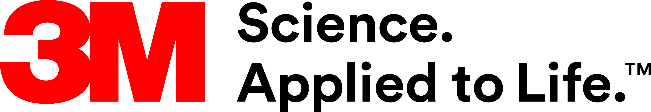 Presse-Information3M gewinnt ISSA AwardAuszeichnung für Scotch-Brite Clean & Shine MaschinenpadBei den ISSA Awards 2018 wurde das Scotch-Brite Clean & Shine Maschinenpad von 3M mit einem „Honorable Mention Award“ ausgezeichnet. Mit dem Innovation Award Programm der ISSA werden besonders innovative Produkte und Services der Reinigungsindustrie prämiert.Mit über 9.200 Mitgliedern weltweit ist die ISSA der führende Verband der Reinigungsindustrie. Die Auszeichnung erfolgte im Rahmen der ISSA Show Nordamerika in Dallas vom 29. Oktober bis zum 01. November. Das Besondere des Scotch-Brite Clean & Shine Maschinenpad: es reinigt und poliert in nur einem Arbeitsschritt.  Weniger Ausrüstung, weniger ZeitDas Scotch-Brite Clean & Shine Maschinenpad poliert den Boden während der Reinigung. Der Glanz der Böden verbessert sich bei jeder Anwendung, und das ohne den beim Polieren normalerweise anfallenden Staub. Durch die Einsparung eines kompletten Arbeitsschrittes werden auch der Zeitaufwand und damit die Kosten reduziert.Schnelle und effektive Reinigung ohne ChemikalienDas Maschinenpad kann auf den meisten beschichteten und unbeschichteten Böden (VCT, Vinyl, Stein, Terrazzo, Beton, Granit oder Gummi) eingesetzt werden und reinigt diese Böden ohne den Einsatz aggressiver Chemikalien – Wasser genügt. Es kann auf handelsüblichen Scheuersaugautomaten mit niedriger Drehzahl beidseitig eingesetzt werden. So erreicht das Pad eine Reinigungsleistung von mindestens 20.000 Quadratmetern.Weitere Informationen unter www.3m.de/cleanandshine (DE), www.3mschweiz.ch/cleanandshine (AT) und www.3maustria.at/cleanandshine (CH)Neuss, den 20. November 2018Zeichen mit Leerzeichen: 1.471Über 3MDer Multitechnologiekonzern 3M wurde 1902 in Minnesota, USA, gegründet und zählt heute zu den innovativsten Unternehmen weltweit. 3M ist mit mehr als 90.000 Mitarbeitern in 200 Ländern vertreten und erzielte 2017 einen Umsatz von über 31 Mrd. US-Dollar. Grundlage für seine Innovationskraft ist die vielfältige Nutzung von 46 eigenen Technologieplattformen. Heute umfasst das Portfolio mehr als 55.000 verschiedene Produkte für fast jeden Lebensbereich. 3M hält über 25.000 Patente und macht rund ein Drittel seines Umsatzes mit Produkten, die weniger als fünf Jahre auf dem Markt sind. 3M und Scotch-Brite sind Marken der 3M Company.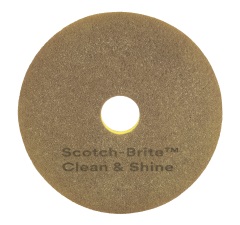 Bildunterschriften:SB_Clean_and_Shine_Back_Straight: Das Scotch-Brite Clean & Shine Maschinenpad poliert den Boden während der Reinigung.Foto: 3M 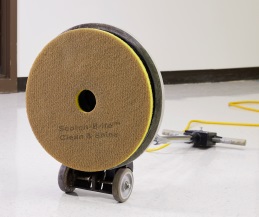 Clean n Shine on machine: Das Pad entfernt schwarze Streifen dreimal so schnell wie ein herkömmliches Maschinenpad.
Foto: 3MPresse-Kontakt 3M	Christiane Bauch, Tel.: +49 2131 14-2457  	E-Mail: cbauch@mmm.com	3M Deutschland GmbH	Carl-Schurz-Str. 1	41453 Neuss	+49 2131 14-0Kunden-Kontakt 3M	Svenja Peltzer, Tel.: +49 2131 14-2120	E-Mail: speltzer@3M.com 	Deutschland	www.3M.de	www.3M.de/presse	https://twitter.com/3MDeutschland	https://www.facebook.com/3MDeutschland	Österreich		www.3M.com/at	https://www.3maustria.at/3M/de_AT/pressroom-alp/	https://twitter.com/3MAustria	https://www.facebook.com/3MAustria	Schweiz		www.3M.com/ch
                                             https://www.3mschweiz.ch/3M/de_CH/pressroom-alp/  
	https://twitter.com/3MSchweiz	https://www.facebook.com/3MSchweiz